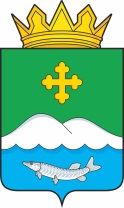 Дума Белозерского муниципального округаКурганской областиРЕШЕНИЕот 24 марта 2023 года № 339с. БелозерскоеО внесении изменений в решение Думы Белозерского муниципального округа от 23.12.2022 года №282 «О бюджете Белозерского муниципального округа Курганской области на 2023 год и на плановый период 2024 и 2025 годов»В соответствие со статьей 20 Бюджетного кодекса Российской Федерации, а также в связи с получением дополнительной финансовой помощи из областного бюджета и возникшими новыми расходными обязательствами Дума Белозерского муниципального округа Курганской областиРЕШИЛА:Внести в решение Думы Белозерского муниципального округа от 23.12.2022 года №282 «О бюджете Белозерского муниципального округа Курганской области на 2023 год и плановый период 2024 и 2025 годов» следующие изменения: 1) Подпункт 1 пункта 1 статьи 1 изложить в следующей редакции: «Утвердить основные характеристики бюджета Белозерского муниципального округа Курганской области на 2023 год:Общий объем доходов бюджета Белозерского муниципального округа Курганской области в сумме 798032,0 тыс. рублей, в том числе:а) объем налоговых и неналоговых доходов в сумме 83228,0 тыс. рублей; б) объем безвозмездных поступлений в сумме 714804,0 тыс. рублей, в том числе:объем безвозмездных поступлений от других бюджетов бюджетной системы Российской Федерации в сумме 712514,0 тыс. рублей, из них: - дотации бюджетам бюджетной системы Российской Федерации в сумме 272552,0 тыс. рублей;- субсидии бюджетам бюджетной системы Российской Федерации (межбюджетные субсидии) в сумме 234546,6 тыс. рублей;- субвенции бюджетам бюджетной системы Российской Федерации в сумме 191154,7 тыс. рублей;- межбюджетные трансферты бюджетам бюджетной системы Российской Федерации в сумме 14260,7 тыс. рублей;объем прочих безвозмездных поступлений в сумме 2290,0 тыс. рублей; 2) Подпункт 2 пункта 1 статьи 1 изложить в следующей редакции «общий объем расходов бюджета в сумме 798032,0 тыс. рублей;»; 3) Подпункт 3 пункта 1 статьи 1 изложить в следующей редакции «превышение расходов над доходами (дефицит) бюджета Белозерского муниципального округа Курганской области в сумме 0 рублей.»;4) Приложение 1 изложить в редакции согласно приложению 1 к настоящему решению;5) Приложение 2 изложить в редакции согласно приложению 2 к настоящему решению;6) Приложение 3 изложить в редакции согласно приложению 3 к настоящему решению;7) Приложение 4 изложить в редакции согласно приложению 4 к настоящему решению.2. Настоящее решение разместить на официальном сайте Администрации Белозерского муниципального округа Курганской области в информационно-телекоммуникационной сети Интернет.Председатель ДумыБелозерского муниципального округа                                                             П.А. Макаров ГлаваБелозерского муниципального округа                                                            А.В. ЗавьяловПриложение 1к решению Думы Белозерского муниципального округа Курганской областиот 24 марта 2023 года № 339«О внесении изменений в решение Думы Белозерского муниципального округа Курганской области от 23 декабря 2022 год №282 «О бюджете Белозерского муниципального округа Курганской области на 2023 год и на плановый период 2024 и 2025 годов»Приложение 2к решению Думы Белозерского муниципального округа Курганской областиот 24 марта 2023 года № 339«О внесении изменений в решение Думы Белозерского муниципального округа Курганской области от 23 декабря 2022 год №282 «О бюджете Белозерского муниципального округа Курганской области на 2023 год и на плановый период 2024 и 2025 годов»Приложение 2к решению Думы Белозерского муниципального округа Курганской областиот 23 декабря 2022 года №282«О бюджете Белозерского муниципального округа Курганской области на 2023 год и на плановый период 2024 и 2025 годов»Приложение 3к решению Думы Белозерского муниципального округа Курганской областиот 24 марта 2023 года № 339«О внесении изменений в решение Думы Белозерского муниципального округа Курганской области от 23 декабря 2022 год №282 «О бюджете Белозерского муниципального округа Курганской области на 2023 год и на плановый период 2024 и 2025 годов»Приложение 4к решению Думы Белозерского муниципального округа Курганской областиот 24 марта 2023 года № 339«О внесении изменений в решение Думы Белозерского муниципального округа Курганской области от 23 декабря 2022 год №282 «О бюджете Белозерского муниципального округа Курганской области на 2023 год и на плановый период 2024 и 2025 годов»                                                                                                                                 (тыс. руб.)Приложение 1к решению Думы Белозерского муниципального округа Курганской областиот 23 декабря 2022 год №282«О бюджете Белозерского муниципального округа Курганской области на 2023 год и на плановый период 2024 и 2025 годов»Источники внутреннего финансирования дефицита бюджета Белозерского муниципального округа Курганской областиПриложение 1к решению Думы Белозерского муниципального округа Курганской областиот 23 декабря 2022 год №282«О бюджете Белозерского муниципального округа Курганской области на 2023 год и на плановый период 2024 и 2025 годов»Источники внутреннего финансирования дефицита бюджета Белозерского муниципального округа Курганской областиПриложение 1к решению Думы Белозерского муниципального округа Курганской областиот 23 декабря 2022 год №282«О бюджете Белозерского муниципального округа Курганской области на 2023 год и на плановый период 2024 и 2025 годов»Источники внутреннего финансирования дефицита бюджета Белозерского муниципального округа Курганской областиПриложение 1к решению Думы Белозерского муниципального округа Курганской областиот 23 декабря 2022 год №282«О бюджете Белозерского муниципального округа Курганской области на 2023 год и на плановый период 2024 и 2025 годов»Источники внутреннего финансирования дефицита бюджета Белозерского муниципального округа Курганской областиПриложение 1к решению Думы Белозерского муниципального округа Курганской областиот 23 декабря 2022 год №282«О бюджете Белозерского муниципального округа Курганской области на 2023 год и на плановый период 2024 и 2025 годов»Источники внутреннего финансирования дефицита бюджета Белозерского муниципального округа Курганской областиПриложение 1к решению Думы Белозерского муниципального округа Курганской областиот 23 декабря 2022 год №282«О бюджете Белозерского муниципального округа Курганской области на 2023 год и на плановый период 2024 и 2025 годов»Источники внутреннего финансирования дефицита бюджета Белозерского муниципального округа Курганской областина 2023 год и на плановый период 2024 и 2025 годовна 2023 год и на плановый период 2024 и 2025 годовна 2023 год и на плановый период 2024 и 2025 годовна 2023 год и на плановый период 2024 и 2025 годовна 2023 год и на плановый период 2024 и 2025 годовна 2023 год и на плановый период 2024 и 2025 годов(тыс.руб.)Код бюджетной классификации РФКод бюджетной классификации РФНаименование кода источника финансирования2023 год2023 год2024 год2025 год01 05 00 00 00 0000 00001 05 00 00 00 0000 000Изменение остатков средств на счетах по учету средств бюджетов0000     в том числе:01 05 02 01 14 0000 51001 05 02 01 14 0000 510Увеличение прочих остатков денежных средств бюджетов муниципальных округов-798032,0-798032,0-501262,1-511350,901 05 02 01 14 0000 61001 05 02 01 14 0000 610Уменьшение прочих остатков денежных средств бюджетов муниципальных округов798032,0798032,0501262,1-511350,9Всего источников внутреннего финансирования дефицита бюджета0000ПРОГРАММАПРОГРАММАПРОГРАММАПРОГРАММАПРОГРАММАПРОГРАММАмуниципальных внутренних заимствований Белозерского муниципального округа Курганской области на 2023 год и на плановый период 2024 и 2025 годовмуниципальных внутренних заимствований Белозерского муниципального округа Курганской области на 2023 год и на плановый период 2024 и 2025 годовмуниципальных внутренних заимствований Белозерского муниципального округа Курганской области на 2023 год и на плановый период 2024 и 2025 годовмуниципальных внутренних заимствований Белозерского муниципального округа Курганской области на 2023 год и на плановый период 2024 и 2025 годовмуниципальных внутренних заимствований Белозерского муниципального округа Курганской области на 2023 год и на плановый период 2024 и 2025 годовмуниципальных внутренних заимствований Белозерского муниципального округа Курганской области на 2023 год и на плановый период 2024 и 2025 годов(тыс. руб.)№ п/пВиды заимствований2023 год2024 год2025 год1.Кредиты, привлекаемые в бюджет Белозерского муниципального округа Курганской области от других бюджетов бюджетной системы Курганской области0000     в том числе:объем привлечения, из них:000-на пополнение остатков средств на счете бюджета00объем средств, направленных на погашение основной суммы долга, из них:000-по бюджетным кредитам, привлеченным на пополнение остатков средств на счете бюджета0002.Кредиты, привлекаемые в бюджет Белозерского муниципального округа Курганской области от кредитных организаций000     в том числе:объем привлечения000объем средств, направленных на погашение основной суммы долга000Всего:000Приложение 3к решению Думы Белозерского муниципального округа Курганской областиот 23 декабря 2022 года №282«О бюджете Белозерского муниципального округа Курганской области на 2023 год и на плановый период 2024 и 2025 годов»(тыс. руб.)(тыс. руб.)Приложение 4 к решению Думы Белозерского муниципального округа Курганской областиот 23 декабря 2022 года № 282«О бюджете Белозерского муниципальногоокруга Курганской области на 2023 год и на плановый период 2024 и 2025 годов»Приложение 4 к решению Думы Белозерского муниципального округа Курганской областиот 23 декабря 2022 года № 282«О бюджете Белозерского муниципальногоокруга Курганской области на 2023 год и на плановый период 2024 и 2025 годов»Приложение 4 к решению Думы Белозерского муниципального округа Курганской областиот 23 декабря 2022 года № 282«О бюджете Белозерского муниципальногоокруга Курганской области на 2023 год и на плановый период 2024 и 2025 годов»Приложение 4 к решению Думы Белозерского муниципального округа Курганской областиот 23 декабря 2022 года № 282«О бюджете Белозерского муниципальногоокруга Курганской области на 2023 год и на плановый период 2024 и 2025 годов»Ведомственная структура расходов бюджета Белозерского муниципального округа Курганской области на 2023 год и на плановый период 2024 и 2025 годов Ведомственная структура расходов бюджета Белозерского муниципального округа Курганской области на 2023 год и на плановый период 2024 и 2025 годов Ведомственная структура расходов бюджета Белозерского муниципального округа Курганской области на 2023 год и на плановый период 2024 и 2025 годов Ведомственная структура расходов бюджета Белозерского муниципального округа Курганской области на 2023 год и на плановый период 2024 и 2025 годов Ведомственная структура расходов бюджета Белозерского муниципального округа Курганской области на 2023 год и на плановый период 2024 и 2025 годов 